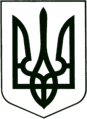 УКРАЇНА
МОГИЛІВ-ПОДІЛЬСЬКА МІСЬКА РАДА
ВІННИЦЬКОЇ ОБЛАСТІВИКОНАВЧИЙ КОМІТЕТ                                                           РІШЕННЯ №456Від 29.12.2022р.                                              м. Могилів-ПодільськийПро затвердження Положення про порядок та умови надання платних соціальних послуг Могилів-Подільським міським територіальним центром соціального обслуговування (надання соціальних послуг), тарифів на платні соціальні послуги, що надаються Могилів-Подільським міським територіальним центром соціального обслуговування (надання соціальних послуг) у новій редакції          Керуючись пп. 2 п.а. ст. 28, ч. 1 ст. 52, ч. 6 ст. 59 Закону України «Про місцеве самоврядування в Україні», Законом України «Про соціальні послуги», постановами Кабінету Міністрів України від 01.06.2020 року №428 «Про затвердження Порядку регулювання тарифів на соціальні послуги», від 01.06.2020 року №429 «Про затвердження Порядку установлення диференційованої плати за надання соціальних послуг», Положенням про Могилів-Подільський міський територіальний центр соціального обслуговування (надання соціальних послуг) затверджене рішенням 9 сесії Могилів-Подільської міської ради 8 скликання від 30.06.2021 року №273, - виконком міської ради ВИРІШИВ:	      1. Затвердити Положення у новій редакції, про порядок та умови надання платних соціальних послуг Могилів-Подільським міським територіальним центром соціального обслуговування (надання соціальних послуг) згідно з додатком 1, що додається.  		2. Затвердити тарифи на платні соціальні послуги, що надаються Могилів-Подільським міським територіальним центром соціального обслуговування (надання соціальних послуг) згідно з додатком 2, що додається.    		3. Могилів-Подільському міському територіальному центру соціального обслуговування (надання соціальних послуг) (Амельченко М.Г.) забезпечити виконання даного рішення. 		4. Управлінню культури та інформаційної діяльності міської ради (Служалюк О.В.) забезпечити висвітлення даного рішення на офіційному вебсайті Могилів-Подільської міської ради.		5. Визнати таким, що втратило чинність рішення виконавчого комітету міської ради від 31.03.2021 року №78. 		6. Контроль за виконанням даного рішення покласти на заступника міського голови з питань діяльності виконавчих органів Слободянюка М.В..     Міський голова                                                     Геннадій ГЛУХМАНЮКПОЛОЖЕННЯпро порядок та умови надання платних соціальних послугМогилів-Подільським міським територіальним центромсоціального обслуговування (надання соціальних послуг)I . Загальні положення   1. Дане Положення про порядок та умови надання платних соціальних послуг Могилів-Подільським міським територіальним центром соціального обслуговування (надання соціальних послуг) (далі - Територіальний центр) регулює відносини з надання платних соціальних послуг, що виникають чи існують в Територіальному центрі.	Положення розроблено з урахуванням вимог Закону України «Про соціальні послуги» від 19 червня 2003 року №966-IV, постанови Кабінету Міністрів України від 29.12.2009 року №1417 «Деякі питання діяльності територіальних центрів соціального обслуговування (надання соціальних послуг)», та відповідно до «Методичних рекомендацій щодо розрахунку тарифів на платні соціальні послуги, що надаються територіальним центром соціального обслуговування (надання соціальних послуг)», затверджених наказом Мінсоцполітики від 7 грудня 2015 року №1186, Господарського кодексу України від 16.01.2003 року (в редакції від 20.09.2015 року) №436-15, Положення про Могилів-Подільський міський територіальний центр соціального обслуговування (надання соціальних послуг), затверджене рішенням 21 сесії Могилів-Подільської міської ради 7 скликання  від 21.12.2017 року №551. 2. Платні соціальні послуги надаються Територіальним центром з метою поліпшення або відтворення життєдіяльності, соціальної адаптації та    повернення до повноцінного життя громадян Могилів-Подільської міської територіальної громади. Територіальний центр при наданні соціальних послуг не має на меті отримання прибутку.3. Положення визначає організаційно-правову форму надання Територіальним центром платних соціальних послуг.       4. Територіальний центр надає платні соціальні послуги (в межах наявних можливостей):4.1. Громадянам, які не здатні до самообслуговування у зв’язку з похилим віком, хворобою, інвалідністю (при досягненні 18 років) і мають рідних, які повинні забезпечити їх догляд і допомогу, якщо середньомісячний сукупний дохід яких перевищує два прожиткових мінімуми для відповідної категорії осіб.4.2. Громадянам, які перебувають у складних життєвих обставинах у зв’язку з безробіттям і зареєстровані в державній службі зайнятості як такі, що шукають роботу у зв’язку зі стихійним лихом, катастрофою (і мають на своєму утримані неповнолітніх дітей, дітей-інвалідів, осіб похилого віку, інвалідів), якщо середньомісячний сукупний дохід  їх сімей вищий за  прожитковий мінімум для сім’ї.4.3. Іншим громадянам, іноземцям та особам без громадянства, у тому числі біженцям, які проживають в Україні на законних підставах та перебувають у складних життєвих обставинах, потребують сторонньої допомоги і мають можливість оплачувати ці послуги.4.4. Громадянам, які безоплатно отримують соціальні послуги в Територіальному центрі, і мають бажання отримувати соціальні послуги понад обсяги, визначені Державними стандартами.ІІ. Порядок надання платних соціальних послуг1. Надання платних соціальних послуг здійснюється працівниками Територіального центру в межах наявних можливостей. 2. Територіальний центр не надає платні соціальні послуги громадянам, які потребують цілодобового стороннього догляду, в межах надання послуги догляду вдома. 3. Територіальний центр проводить інформаційно-роз’яснювальну роботу серед населення Могилів-Подільської міської територіальної громади щодо переліку платних соціальних послуг, їх вартості, умов та порядку їх надання.   4. Для отримання платних соціальних послуг, що надаються Територіальним центром, громадяни, визначені в пункті 4.1 – 4.3 даного Положення, подають письмову заяву та декларацію до управління праці та соціального захисту населення Могилів-Подільської міської ради. До заяви та декларації додається акт оцінки потреби сім’ї/особи складений фахівцем із соціальної допомоги вдома Територіального центру. Після надходження зазначених документів, управління праці та соціального захисту населення міської ради в триденний строк надсилає запит до закладу охорони здоров’я за місцем проживання-перебування громадянина для отримання медичного висновку про його здатність до самообслуговування та потребу в постійній сторонній допомозі (далі – медичний висновок). У разі, коли особа, яка потребує соціальних послуг, за віком або за станом здоров’я неспроможна самостійно прийняти рішення про необхідність їх надання, таке рішення може прийняти опікун чи піклувальник.5. У п’ятиденний строк після надходження запиту заклад охорони здоров’я надає медичний висновок управлінню праці та соціального захисту населення міської ради, яке в одноденний строк після їх надходження приймає рішення про надання або відмову в наданні платних соціальних послуг і досилає документи Територіальному центру разом із заявою громадянина.6. Після надходження відповідних документів до Територіального центру, в залежності від виду соціальної послуги, фахівець із соціальної допомоги вдома зустрічається з замовником, ознайомлює його з переліком, тарифами, умовами та порядком надання платних соціальних послуг, визначає індивідуальні потреби отримувача соціальної послуги, встановлює групу рухової активності, визначає зміст соціальних послуг, уточнює обсяг, розробляє індивідуальний план, складає та підписує у замовника платних соціальних послуг договір про надання таких послуг. Для громадян, що вже знаходяться на обслуговуванні у Територіальному центрі, уточнює обсяг соціальних послуг, вносить зміни до індивідуального плану.7. Після оформлення зазначених вище документів директором Територіального центру підписується договір про соціальне обслуговування (надання соціальних послуг) на платній основі та видається відповідний наказ про надання соціальних послуг на платній основі. 8. Платні соціальні послуги повинні відповідати опису їх змісту і якості, наведеному у Державному стандарті соціальної послуги. 9. Найменування та обсяг платних соціальних послуг, наданих протягом місяця, підтверджується актами про передачу-прийняття надання соціальних послуг за встановленою формою. Кожна надана послуга записується в акт  суб’єктом надання платних послуг в день її надання та підтверджується підписом отримувача платної соціальної послуги і суб’єктом надання платних послуг. 10. Акти про надання соціальних послуг подаються суб’єктом надання платних послуг щомісячно, не пізніше останнього робочого дня відповідного місяця, до фахівця із соціальної допомоги вдома. Фахівець із соціальної допомоги вдома перевіряє правильність оформлення акту, погоджує та подає на затвердження директору Територіального центру. 11. Бухгалтер на підставі актів надання соціальних послуг, затверджених директором Територіального центру, проводить до 3 числа наступного за звітним місяцем обрахунок вартості фактично виконаних платних соціальних послуг за попередній місяць згідно з діючими тарифами, та виписує рахунок до оплати за встановленою формою. Рахунок надається замовнику платних соціальних послуг. 12. Оплата за виконанні платні послуги проводиться замовником послуг щомісячно протягом 5 днів після отримання рахунку. Вид розрахунку безготівковий, реквізити для оплати зазначаються в договорі та рахунку. 13. У разі виникнення непорозумінь при наданні платних соціальних послуг з замовником платних соціальних послуг зустрічається завідувач відповідного відділення та вносить пропозиції по вирішенню спірних питань. 14. Дія договору про соціальне обслуговування (надання соціальних послуг) на платній основі припиняється у разі відмови від внесення плати за виконані соціальні послуги. 15. В разі смерті отримувача соціальної послуги оплата за виконані соціальні послуги здійснюється спадкоємцями, визначеними в законодавчому порядку. III. Перелік платних соціальних послуг1. На платній основі Територіальний центр надає послуги догляд вдома  та натуральна допомога згідно з додатком 1.2. Послуги повинні відповідати опису їх змісту і якості, наведеному в Державному класифікаторі соціальних стандартів та нормативів, а також діючим соціальним нормам та нормативам. 3. Територіальний центр не надає послуги громадянам, які потребують цілодобового стороннього догляду, в межах надання послуги догляд вдома.  IV. Порядок встановлення тарифів на платні соціальні послуги1. Розмір плати за той чи інший вид послуг визначається на підставі їх тарифу. 2. Тарифи на послуги розробляються бухгалтерією Територіального центру відповідно до постанови Кабінету Міністрів України від 01.06.2020 року №428 «Про затвердження Порядку регулювання тарифів на соціальні послуги» і затверджуються виконавчим комітетом Могилів-Подільської міської ради. Розрахунок тарифів на послуги проводиться з урахуванням Методичних рекомендацій розрахунку вартості соціальних послуг, що надаються Територіальним центром, затверджених наказом Міністерства праці та соціальної політики України від 07.12.2015 року №1186.3. Встановлені тарифи переглядаються у разі зміни затверджених фінансових показників, необхідних для їх розрахунку.V. Порядок установлення диференційованої плати за надання соціальних послуг1. Диференційована плата за надання соціальних послуг встановлюється отримувачам соціальних послуг, середньомісячний сукупний дохід яких перевищує два прожиткових мінімуми, але не перевищує чотирьох прожиткових мінімумів для відповідної категорії осіб. 2. Диференційована плата за надання соціальних послуг установлюється з дати укладання договору і переглядається щороку. 3. Диференційована плата за надання соціальних послуг сплачується щомісяця у розмірі, що не перевищує граничної величини. Якщо вартість соціальних послуг, що надаються протягом відповідного місяця, не перевищує граничної величини, диференційована плата за надання соціальних послуг становить 75 % вартості таких послуг.4. Прожитковий мінімум для встановлення диференційованої плати за надання соціальних послуг враховується у встановленому законодавством розмірі для відповідної категорії осіб за місяць, що передує місяцю звернення особи за наданням соціальних послуг.5. Вартість соціальної послуги визначається на підставі тарифу, обчисленого Територіальним центром.   VІ. Планування та використання доходів від надання платних послуг1. Кошти, що надходять від надання платних соціальних послуг, використовуються згідно з п. 4 ст. 13 Бюджетного кодексу України на покриття витрат, пов’язаних з організацією та наданням послуг, що надаються бюджетними установами згідно з їх основною діяльністю. 2. Кошти, отримані від надання платних послуг спрямовуються на розвиток структурних підрозділів, які надають ці послуги. Ці видатки включають у себе відшкодування матеріальних витрат, пов’язаних з організацією та наданням платних послуг, зокрема:- забезпечення організації надання соціальних послуг (придбання спецодягу,   взуття);- заходи щодо обслуговування підопічних (благодійні обіди, подарунки до   свят);- придбання та ремонт комп’ютерної  техніки, придбання канцтоварів;- придбання предметів, матеріалів, обладнання та інвентарю для оснащення   структурних підрозділів Територіального центру. 3. Територіальний центр веде статистичний звіт і бухгалтерський облік надання платних соціальних послуг, складає звітність за цим видом діяльності відповідно до чинного законодавства.   Перший заступник міського голови                                      Петро БЕЗМЕЩУК                                                                                   Додаток                                                      до Положення про порядок та умови                                                     надання платних соціальних послуг                                                      Могилів-Подільським міським територіальним                                                     центром соціального обслуговування                                                    (надання соціальних послуг )Перелік платних соціальних послуг «Догляд вдома» та «Натуральна допомога», які надаються Могилів-Подільським міськимтериторіальним центром соціального обслуговування(надання соціальних послуг)  Перший заступник міського голови                                          Петро БЕЗМЕЩУКТарифи на платні соціальні послуги,що надаються Могилів-Подільським міськимтериторіальним центром соціального обслуговування(надання соціальних послуг)         * При визначенні вартості соціальних послуг враховується тариф  58,09 грн за 1 людино/годину (розраховано згідно з Методичними рекомендаціями затвердженими Наказом Міністерства соціальної політики України від 07.12.2015 року №1186 «Про затвердження Методичних рекомендацій розрахунку вартості соціальних послуг»).  Перший заступник міського голови                                       Петро БЕЗМЕЩУК                   Додаток 1       до рішення виконавчого       комітету міської ради      від 29.12.2022 року №456№ з/пНазва платних соціальних послугІ. Основні заходи, що становлять зміст соціальної послуги«Догляд вдома»І. Основні заходи, що становлять зміст соціальної послуги«Догляд вдома»1.Ведення домашнього господарства, в тому числі:1.1. Придбання і доставка продовольчих, промислових та господарських      товарів, медикаментів (доставка товарів вагою до 7 кг).1.2. Приготування їжі.1.3. Допомога у приготуванні їжі (миття овочів, посуду, винесення сміття,    тощо).1.4. Допомога при консервації овочів та фруктів.2. Допомога у самообслуговуванні, здійснення санітарно-гігієнічних    заходів за місцем проживання (надання допомоги при купані, миття    голови).3. Забезпечення супроводження (супровід споживача соціальних послуг   в поліклініку, тощо).4. Надання допомоги в оплаті комунальних послуг (заповнення   абонентських книжок, плата комунальних послуг, заміна книжок).5. Надання допомоги в оформлені документів (оформлення субсидій,    допомог, пільг).6. Допомога в організації взаємодії з іншими фахівцями та службами,   представництво інтересів в органах державної влади, установах,  підприємствах та організаціях (виконання доручень, пов’язаних з  необхідністю відвідування різних організацій).ІІ. Основні заходи, що становлять зміст соціальної послуги «Натуральна допомога»ІІ. Основні заходи, що становлять зміст соціальної послуги «Натуральна допомога»1. Прибирання житла, в тому числі:1.1. Косметичне прибирання житла (підмітання підлоги, витирання пилу,    поливання кімнатних рослин тощо).1.2. Вологе прибирання житла (підмітання підлоги, витирання пилу, миття  підлоги, поливання кімнатних рослин).1.3. Генеральне прибирання (підмітання підлоги, витирання пилу, миття    підлоги з відсуванням меблів, вибивання/чищення коврів (доріжок),  чищення кухонних меблів (за потреби), прання занавісок та тюлі).2. Миття вікон (не більше трьох за 1 захід).3. Прання білизни та одягу (до 1,5 кг сухої білизни).4. Прасування білизни та одягу (1,5 кг сухої білизни).5. Розпалювання печей з піднесенням вугілля, дров.6. Розчистка снігу.7. Доставка води з колонки (колодязя).8. Надання допомоги у проведені сільськогосподарських робіт (обробка   присадибної ділянки не більше 0,02 га).                        Додаток 2           до рішення виконавчого            комітету міської ради           від 29.12.2022 року №456        № з/пПерелік соціальних послугОдиницявимірюванняВитрати часу на надання послуги, хвилинВартість послуги,грн    Вартість послуги з установленням диференційо-ваної плати, грнІ. Основні заходи, що становлять зміст соціальної послуги «Догляд вдома»І. Основні заходи, що становлять зміст соціальної послуги «Догляд вдома»І. Основні заходи, що становлять зміст соціальної послуги «Догляд вдома»І. Основні заходи, що становлять зміст соціальної послуги «Догляд вдома»І. Основні заходи, що становлять зміст соціальної послуги «Догляд вдома»І. Основні заходи, що становлять зміст соціальної послуги «Догляд вдома»1. Ведення домашнього господарства. Ведення домашнього господарства. Ведення домашнього господарства. Ведення домашнього господарства. Ведення домашнього господарства.1.1. Придбання і   доставка  продовольчих,  промислових та              господарських  товарів,  медикаментів  (доставка  товарів вагою до 7 кг).Один захід8481,3361,001.2. Приготування    їжі.Один захід6058,0943,571.3. Допомога у    приготуванні їжі   (миття овочів,  посуду,  винесення  сміття, тощо).Один захід1819,3414,501.4. Допомога при  консервації  овочів та  фруктів.Один захід9057,1365,352. Допомога у самообслугову -  ванні,  здійснення  санітарно -  гігієнічних   заходів за місцем  проживання  (надання  допомоги при  купані, миття  голови).Один захід6058,0943,573. Забезпечення    супроводження   (супровід  споживача  соціальних  послуг в    поліклініку, тощо).Один захід7875,5256,644. Надання   допомоги в оплаті  комунальних  послуг  (заповнення  абонентських  книжок, плата  комунальних  послуг, заміна  книжок).Один захід4543,5732,685. Надання  допомоги в  оформлені  документів  (оформлення  субсидій,  допомог, пільг).Один захід6058,0943,576. Допомога в   організації  взаємодії з  іншими  фахівцями та  службами,  представництво  інтересів в  органах  державної влади,  установах,  підприємствах  та організаціях  (виконання  доручень,  пов’язаних з  необхідністю  відвідування  різних  організацій).Один захід7269,7152,28ІІ. Основні заходи, що становлять зміст соціальної послуги «Натуральна допомога»ІІ. Основні заходи, що становлять зміст соціальної послуги «Натуральна допомога»ІІ. Основні заходи, що становлять зміст соціальної послуги «Натуральна допомога»ІІ. Основні заходи, що становлять зміст соціальної послуги «Натуральна допомога»ІІ. Основні заходи, що становлять зміст соціальної послуги «Натуральна допомога»ІІ. Основні заходи, що становлять зміст соціальної послуги «Натуральна допомога»1. Прибирання    житла, в тому  числі:1.1. Косметичне   прибирання  житла  (підмітання     підлоги,    витирання пилу,  поливання  кімнатних  рослин тощо).Один захід1819,3414,501.2. Вологе  прибирання житла  (підмітання  підлоги,  витирання пилу,  миття підлоги,  поливання  кімнатних рослин).Один захід4240,6630,501.3. Генеральне  прибирання  (підмітання  підлоги, витирання  пилу, миття  підлоги з  відсуванням    меблів,  вибивання/ чищення коврів  (доріжок),  чищення кухонних   меблів  (за потреби),  прання занавісок  та тюлі).Один захід126121,9991,492. Миття вікон  (не більше трьох  за 1 захід ).Один захід3029,0421,783. Прання  білизни та одягу  (до 1,5 кг сухої   білизни).Один захід4240,6630,504. Прасування    білизни та одягу  (1,5 кг сухої  білизни).Один захід3029,0421,785. Розпалювання   печей з  піднесенням  вугілля, дров.Один захід4240,6630,506. Розчистка снігу.Один захід4240,6630,507. Доставка води  з колонки (колодязя).Один захід4240,6630,508. Надання      допомоги у   проведені   сільськогоспо -  дарських  робіт (обробка   присадибної  ділянки не більше  0,02 га).Один захід138133,61100,21